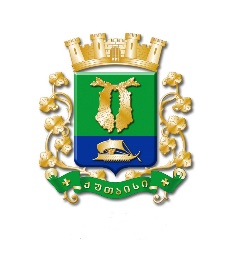 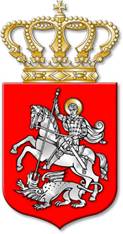 ს  ა  ქ  ა  რ  თ  ვ  ე  ლ  ოქალაქ  ქუთაისის  მუნიციპალიტეტის  საკრებულოგ  ა  ნ  კ  ა  რ  გ  უ  ლ  ე  ბ  ა№     71ქალაქი  ქუთაისი		27		აპრილი		2022  წელი„ქალაქ ქუთაისის მუნიციპალიტეტის საკრებულოს ფრაქცია  „ქართული ოცნების“ დაფუძნების ცნობად მიღების შესახებ“ქალაქ ქუთაისის მუნიციპალიტეტის საკრებულოს 2021 წლის3 დეკემბრის № 12 განკარგულებაში ცვლილების შეტანისთაობაზესაქართველოს კანონის „საქართველოს ზოგადი ადმინისტრაციული კოდექსი“ 63-ე მუხლისა და ქალაქ ქუთაისის მუნიციპალიტეტის საკრებულოს იურიდიულ საკითხთა კომისიის დასკვნის საფუძველზე:მუხლი 1. ცნობად იქნეს მიღებული, რომ: 1. პირადი განცხადებით, ქალაქ ქუთაისის მუნიციპალიტეტის საკრებულოს წევრს, ლევან სანიკიძეს 2022 წლის 15 აპრილიდან შეწყვეტილი აქვს ქალაქ ქუთაისის მუნიციპალიტეტის საკრებულოს ფრაქცია „ქართული ოცნების“ წევრის უფლებამოსილება;2. ქალაქ ქუთაისის მუნიციპალიტეტის საკრებულოს წევრი, ჯემალ ბიბილეიშვილი პირადი განცხადებით, გაერთიანებულია ქალაქ ქუთაისის მუნიციპალიტეტის საკრებულოს ფრაქციაში „ქართული ოცნება“;3. ქალაქ ქუთაისის მუნიციპალიტეტის საკრებულოს წევრი, ჯემალ ბიბილეიშვილი არჩეულია ქალაქ ქუთაისის მუნიციპალიტეტის საკრებულოს ფრაქციის „ქართული ოცნება“ თავმჯდომარის მოადგილედ.მუხლი 2. ზემოაღნიშნულიდან გამომდინარე, შეტანილ იქნეს ცვლილება „ქალაქ ქუთაისის მუნიციპალიტეტის საკრებულოს ფრაქცია „ქართული ოცნების“ დაფუძნების ცნობად მიღების შესახებ“ ქალაქ ქუთაისის მუნიციპალიტეტის საკრებულოს 2021 წლის 3 დეკემბრის №12 განკარგულებაში, კერძოდ, შეიცვალოს განკარგულების მე-2 მუხლის მე-2 და მე-4 პუნქტები და ჩამოყალიბდეს აღნიშნული პუნქტები შემდეგი რედაქციით: „2. ქალაქ ქუთაისის მუნიციპალიტეტის საკრებულოს ფრაქცია „ქართული ოცნება“ შედგება ქალაქ ქუთაისის მუნიციპალიტეტის საკრებულოს შემდეგი წევრებისაგან (18 წევრი):	ა) მხეიძე დიმიტრი;	ბ) ბასილაძე გია;	გ) ჩიხლაძე მანანა;	დ) ლილუაშვილი პაატა;	ე) მახარაძე ბაქარ;	ვ) ნიჟარაძე მარეხ;	ზ) ბიბილეიშვილი ჯემალ;	თ) ჭოხონელიძე მერაბ;	ი) სიმონიძე მაია;	კ) ხამაშურიძე ბესიკ;	ლ) ქებულაძე ბექა; მ) ჯუღელი თეა; ნ) მამასახლისი ზაქრო;ო) შენგელია ირაკლი;პ) ნადირაძე თეიმურაზ;ჟ) რიჟამაძე მამუკა;რ) კოპალეიშვილი ამირან;ს) კოსტავა მაგდა.“„4. ქალაქ ქუთაისის მუნიციპალიტეტის საკრებულოს ფრაქცია „ქართული ოცნების“ თავმჯდომარის მოადგილეებად არჩეული არიან ქალაქ ქუთაისის მუნიციპალიტეტის საკრებულოს წევრები: ბაქარ მახარაძე, ზაქრო მამასახლისი, დიმიტრი მხეიძე და ჯემალ ბიბილეიშვილი, რომელთა თანამდებობრივი სარგო განისაზღვრება „საჯარო დაწესებულებაში შრომის ანაზღაურების შესახებ“ საქართველოს კანონის შესაბამისად, ქალაქ ქუთაისის მუნიციპალიტეტის საკრებულოს მიერ დამტკიცებული საკრებულოს ფრაქციის თავმჯდომარის მოადგილისათვის გათვალისწინებული თანამდებობრივი სარგოს განაკვეთის ოდენობით.“.(ქალაქ ქუთაისის მუნიციპალიტეტის საკრებულოს იურიდიულ საკითხთა კომისიის დასკვნა წინამდებარე განკარგულების დედანს თან ერთვის)მუხლი 3. განკარგულება შეიძლება გასაჩივრდეს, კანონით დადგენილი წესით, ქუთაისის საქალაქო სასამართლოში (ვ.კუპრაძის ქუჩა №11), მისი გაცნობიდან ერთი თვის ვადაში.მუხლი 4. განკარგულება ძალაში შევიდეს კანონით დადგენილი წესით.საკრებულოს  თავმჯდომარე			ირაკლი  შენგელია